   REGISTRATION 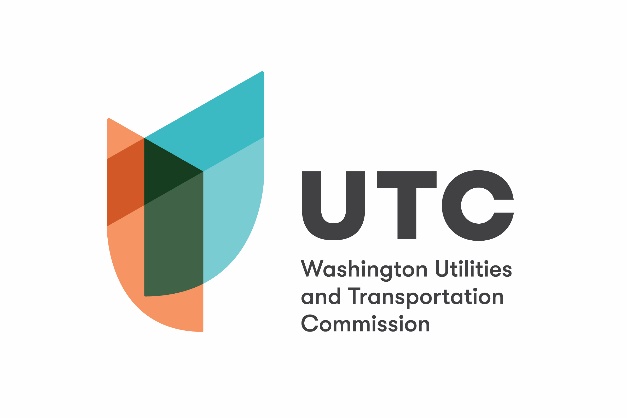 OF COMMUNITY SOLARCOMPANY621 Woodland Square Loop SELacey, WA 98503PO Box 47250Olympia, WA 98504-7250Telephone (360) 664-1222 Website: www.utc.wa.gov Email: transportation@utc.wa.govComplete this application formSubmit this form via the Records Center Web portal UTC will issue a letter generally within 30 daysPay online at Make a Payment NowType of Application:		 New Applicant - Fee $450	 Amending Registration (Change of business structure, name change, etc.) – Fee $150Community Solar Company Information:Name and address of all administrators the company has contracted with or retained to perform tasks on its behalf (attach additional pages if needed):Description of services offered or services the company intends to offer, including financing models:Description of the technical administrative competency (i.e., project management experience) of the principal personnel that the company will use to provide the proposed services:Is there any pending litigation against the company?  If so, describe litigation giving county and state of filing, case number, and brief synopsis of the issues being litigated:I acknowledge the company’s responsibilities under WAC 480-103-135 (Complaints and Disputes): Yes		 NoIf there have been complaints filed againse the company, give evidence of the resolution of any outstanding complaints against the company on file at the commission.Evidence of adequate financial resources (add a PDF of the following): Current Balance Sheet	 Prospective Profit & Loss Statement	 Latest Annual Report, if any Evidence of Escrow or trust account where the company will hold advances or deposits collected from 	customers, project participants or applicants.I understand that the filing of this registration application does not in itself constitute registration until registration is authorized by this Commission.  I hereby declare and affirm that the information contained in this registration application is true to the best of my knowledge and belief.  Yes		 No			Company Name:       Company Name:       d/b/a:       d/b/a:       Company Mailing Address:      Company Mailing Address:      Company Mailing Address:      Company Mailing Address:      City/State/Zip:       Website Address:       City/State/Zip:       Website Address:       City/State/Zip:       Website Address:       City/State/Zip:       Website Address:       Unified Business Identification Number (UBI):          For assistance contact Department of Revenue/Business Licensing Services at 1 (800) 451-7985 or www.bls.dor.wa.gov. Active electrical license or registration number issued by the Washington Department of Labor and Industries (LNI), if applicable:      For assistance contact LNI 360 (902) 5269 or ElectricalProgram@lni.wa.gov.Questions regarding this application should be directed to:Unified Business Identification Number (UBI):          For assistance contact Department of Revenue/Business Licensing Services at 1 (800) 451-7985 or www.bls.dor.wa.gov. Active electrical license or registration number issued by the Washington Department of Labor and Industries (LNI), if applicable:      For assistance contact LNI 360 (902) 5269 or ElectricalProgram@lni.wa.gov.Questions regarding this application should be directed to:Unified Business Identification Number (UBI):          For assistance contact Department of Revenue/Business Licensing Services at 1 (800) 451-7985 or www.bls.dor.wa.gov. Active electrical license or registration number issued by the Washington Department of Labor and Industries (LNI), if applicable:      For assistance contact LNI 360 (902) 5269 or ElectricalProgram@lni.wa.gov.Questions regarding this application should be directed to:Unified Business Identification Number (UBI):          For assistance contact Department of Revenue/Business Licensing Services at 1 (800) 451-7985 or www.bls.dor.wa.gov. Active electrical license or registration number issued by the Washington Department of Labor and Industries (LNI), if applicable:      For assistance contact LNI 360 (902) 5269 or ElectricalProgram@lni.wa.gov.Questions regarding this application should be directed to:Name:      Name:      Name:      Name:      Phone Number:      Mailing Address:       Mailing Address:       Mailing Address:       Mailing Address:       City/State/Zip:       Email:      City/State/Zip:       Email:      City/State/Zip:       Email:      City/State/Zip:       Email:      FOR OFFICIAL USE ONLYReceipt ID111-0268-141-02Payment IDRegistered Agent (A Washington agent is required if the company is located outside Washington state):Registered Agent (A Washington agent is required if the company is located outside Washington state):Registered Agent (A Washington agent is required if the company is located outside Washington state):Name:       Name:       Name:       Mailing Address:      Mailing Address:      Mailing Address:      City/State/Zip:      Phone Number:       Email:      City/State/Zip:      Phone Number:       Email:      City/State/Zip:      Phone Number:       Email:      Name, address and title of each officer or director (attach additional pages if needed):Name, address and title of each officer or director (attach additional pages if needed):Name, address and title of each officer or director (attach additional pages if needed):NameAddressTitleNameAddressTitleRegulatory ContactName:       Mailing Address:       City/State/Zip:      Phone Number:       				Email:       Consumer Questions and UTC Complaint ContactName:       Title:       City/State/Zip:      Phone Number:       				Email:       Emergency ContactName:       Title:       City/State/Zip:      Phone Number:       				Email:       